Budget Workbook Financial ReportingSalary Detail Actuals Reporting The process flow below outlines the steps which need to be completed in order for the Salary Detail Actuals Report to become approved. The Provider will enter and submit the information, and the Agency will then approve.Navigation:  Supplier Contracts > Budgeting > Salary Detail ActualsThe Salary Detail Actuals page will display. Enter the Contract ID (or use the magnifying glass)Click Search.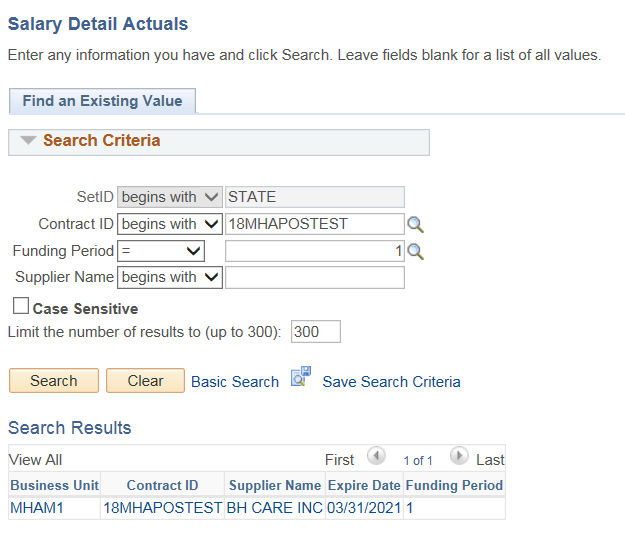 The Salary details page will display with the values from the last accepted Schedule A Salaries.Update any of the editable fields that need to be changed.Click on the Funding Distribution icon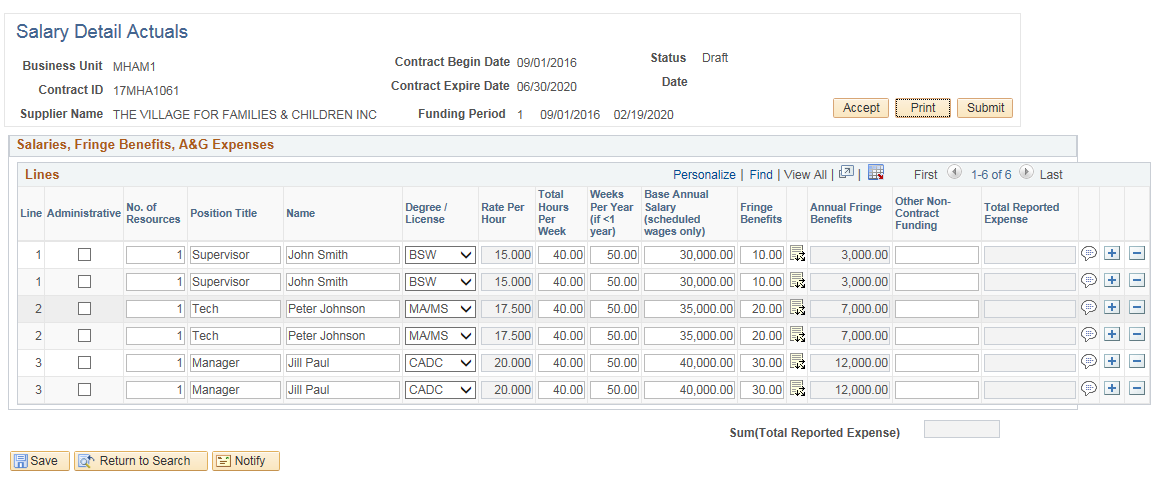 Update any of the Program Code(s) that need to be changedClick OK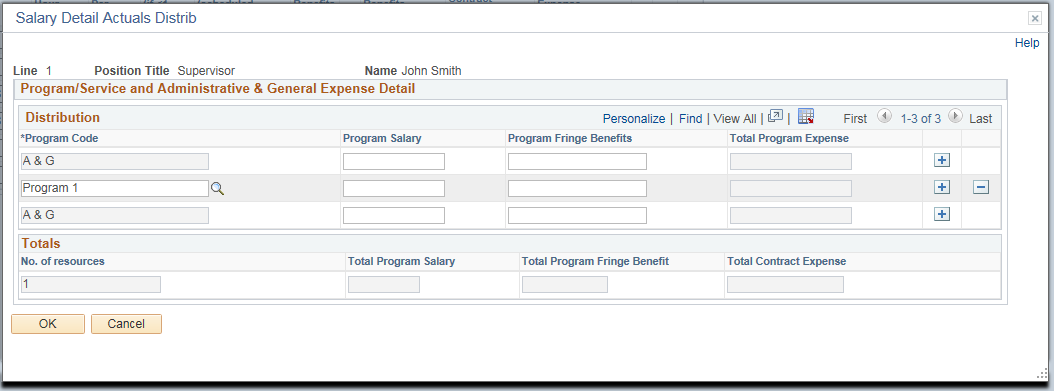 Repeat this process for all lines that need to be updatedClick SubmitEnter the State User ID or use the magnifying glass to searchEnter a message to be included in the email if neededClick OK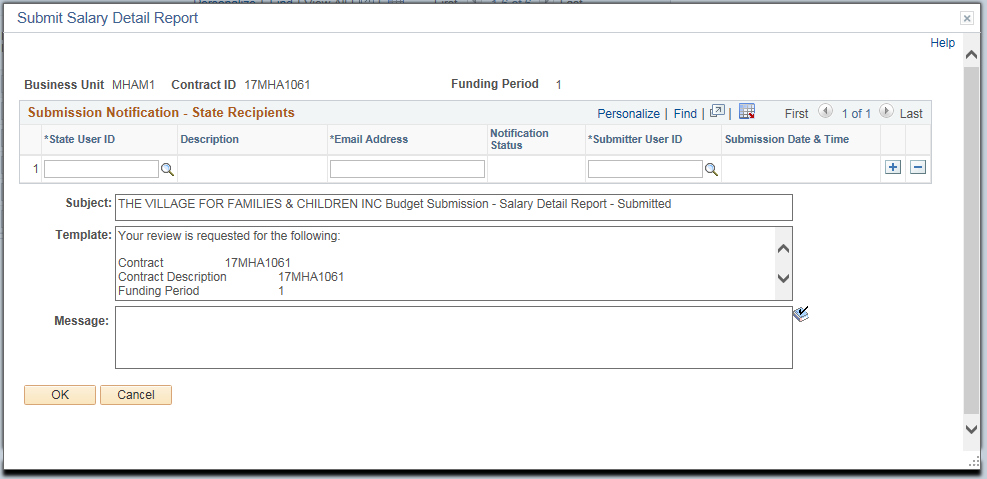 Click OK to the confirmation message. 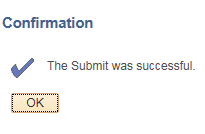 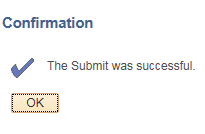 An email will be sent to the Agency. The Agency can click the hyperlink to approve the Salary Detail Actuals Report.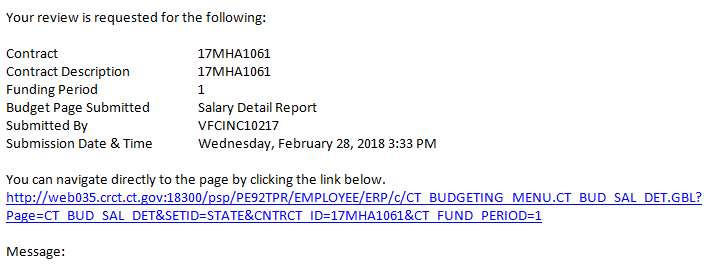 Accept a Salary Detail Actuals ReportAn email will be received by the Agency once the Provider submits the Salary Detail Actuals Report. 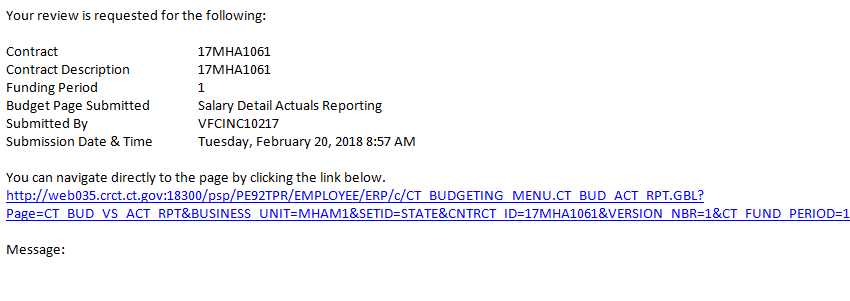 The Agency can click the hyperlink or use the navigation below:Navigation:  Supplier Contracts > Budgeting > Salary Detail ActualsThe Salary Detail Actuals page will display.Enter the Contract ID (or use the magnifying glass) for the Budget Report that is to be acceptedEnter the Funding PeriodClick Search 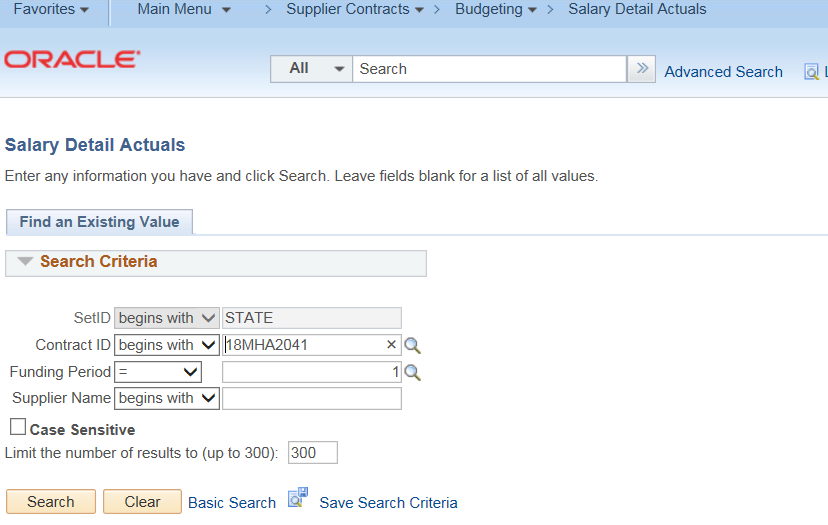 Review the Submitted Salary DetailsIf there are any discrepancies or amounts that need to be update, DO NOT click Accept.  Contact the Provider (either by email or using the Notify option – Refer to the separate job aid Notify Contact) to have them correct the entries.Click Accept. 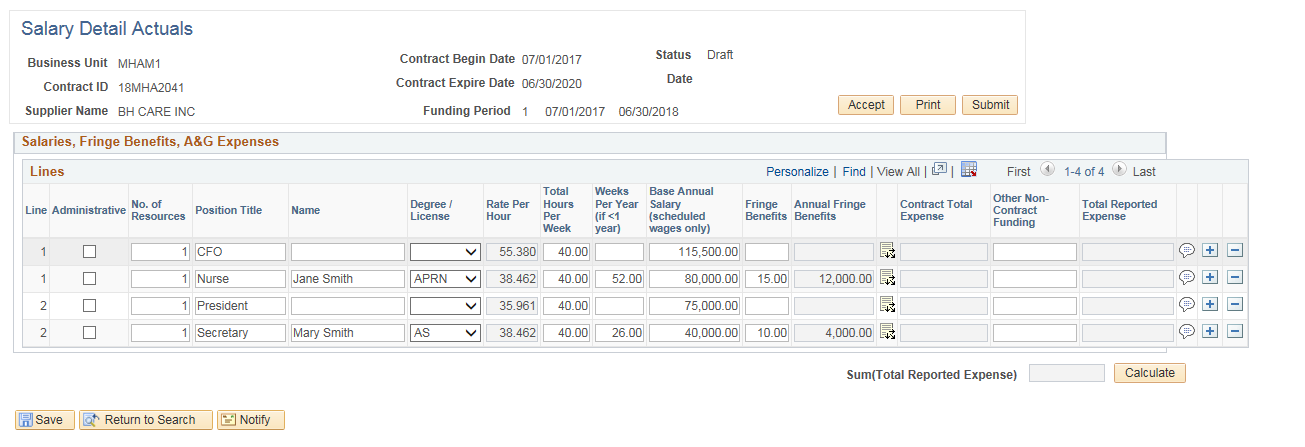 This will open up the Acceptance Notification screen where the Provider will be notified that the Salary Details Actual Report has been accepted.Enter the Supplier User ID or use the magnifying glass to searchEnter message to be included in the email if neededClick OK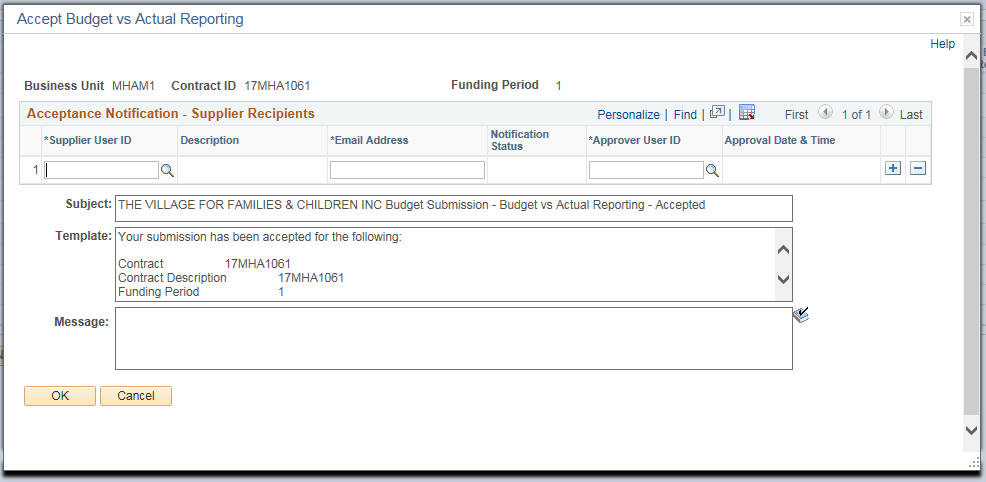 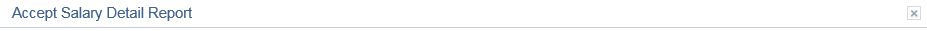 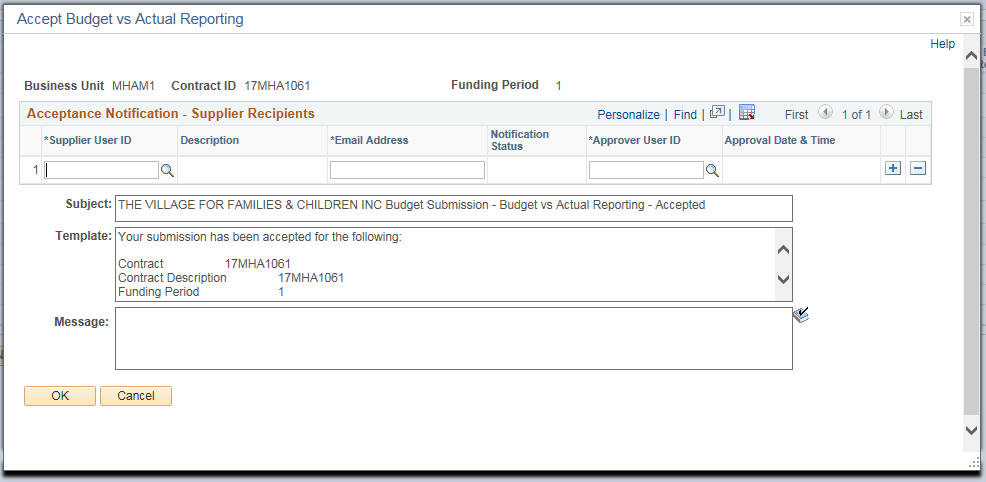 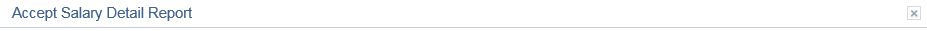 Click OK to the Confirmation message. 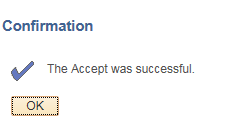 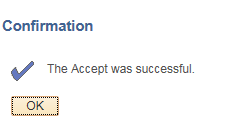 An email will be sent to the Provider. The Provider will now know that the Salary Detail Actuals Report has been accepted.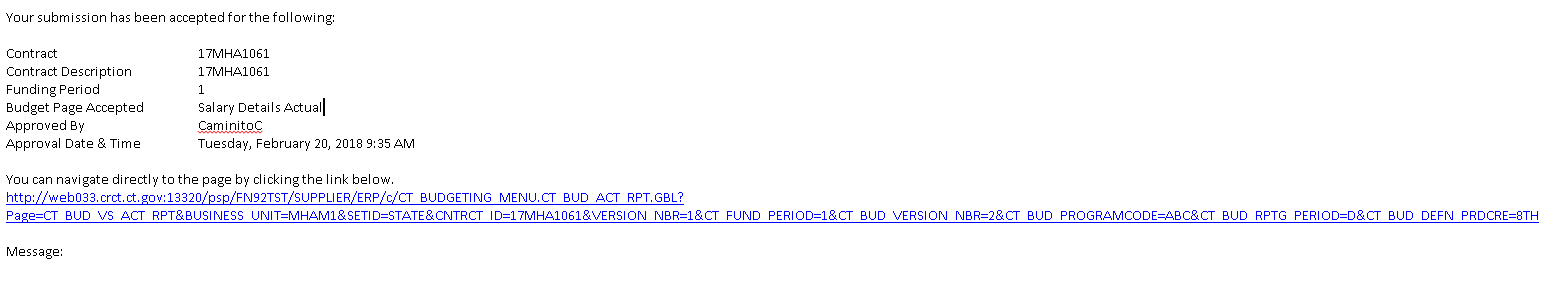 